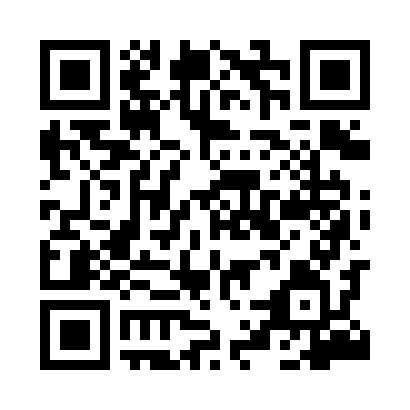 Prayer times for Oddzial, PolandMon 1 Apr 2024 - Tue 30 Apr 2024High Latitude Method: Angle Based RulePrayer Calculation Method: Muslim World LeagueAsar Calculation Method: HanafiPrayer times provided by https://www.salahtimes.comDateDayFajrSunriseDhuhrAsrMaghribIsha1Mon4:116:1112:415:087:129:052Tue4:086:0912:415:097:149:073Wed4:056:0712:415:107:159:094Thu4:026:0512:405:127:179:125Fri3:596:0212:405:137:199:146Sat3:566:0012:405:147:209:167Sun3:535:5812:395:157:229:198Mon3:505:5512:395:177:249:219Tue3:475:5312:395:187:269:2310Wed3:445:5112:395:197:279:2611Thu3:415:4912:385:207:299:2812Fri3:385:4712:385:217:319:3113Sat3:355:4412:385:227:329:3314Sun3:325:4212:385:247:349:3615Mon3:295:4012:375:257:369:3916Tue3:255:3812:375:267:379:4117Wed3:225:3612:375:277:399:4418Thu3:195:3312:375:287:419:4619Fri3:165:3112:365:297:439:4920Sat3:125:2912:365:307:449:5221Sun3:095:2712:365:327:469:5522Mon3:065:2512:365:337:489:5823Tue3:025:2312:365:347:4910:0024Wed2:595:2112:355:357:5110:0325Thu2:555:1912:355:367:5310:0626Fri2:525:1712:355:377:5410:0927Sat2:485:1512:355:387:5610:1228Sun2:455:1312:355:397:5810:1529Mon2:415:1112:355:408:0010:1930Tue2:375:0912:355:418:0110:22